Erasmus + KA 122Teacher Refresher and CLIL Course  - Ireland, DublinDatum:   13. – 18. 8. 2023
Účastníci:  Mgr. Eva Kozár, Mgr. Štěpánka JenčíkováObsah kurzu: TBA (Task based aproach)   CLIL (Content and language integrated learning)Cílem kurzu bylo sdílet s učiteli angličtiny z celého světa osvědčené metody ve výuce anglického jazyka a seznámit se blíže s metodami TBA a CLIL a ukázat si, jak prostřednictvím těchto metod připravit zajímavé a efektivní hodiny anglického jazyka. TBA (Task based aproach)Tato metoda se zaměřuje na užívání autentického jazyka a na to, aby studenti plnili smysluplné úkoly za pomoci cílového jazyka. Hodnocení je založeno spíše na výsledku a splnění úkolu, než na přesnosti jazykových norem. Díky tomu dochází k  rozvoji plynulosti cílového jazyka a důvěry studentů.CLIL (Content and language integrated learning)Jedná se o obsahově a jazykově integrované vyučování, kdy je spojena výuka odborného předmětu (např. zeměpisu) a cizího jazyka. V oblasti  cizího jazyka CLIL rozšiřuje a doplňuje tradiční výuku o prvek opravdové komunikace a využití jazyka. Žáci jazyk používají, nezkoumají ho. Výhodou CLILu je  především okamžité využití jazyka v  situacích, které vyžadují porozumění nebo sdělení  konkrétního obsahu.Zdroje: https://www.anglictina-olomouc.cz/metoda-tbl-task-based-learning/https://digifolio.rvp.cz/view/artefact.php?artefact=58207&view=2723&block=14831  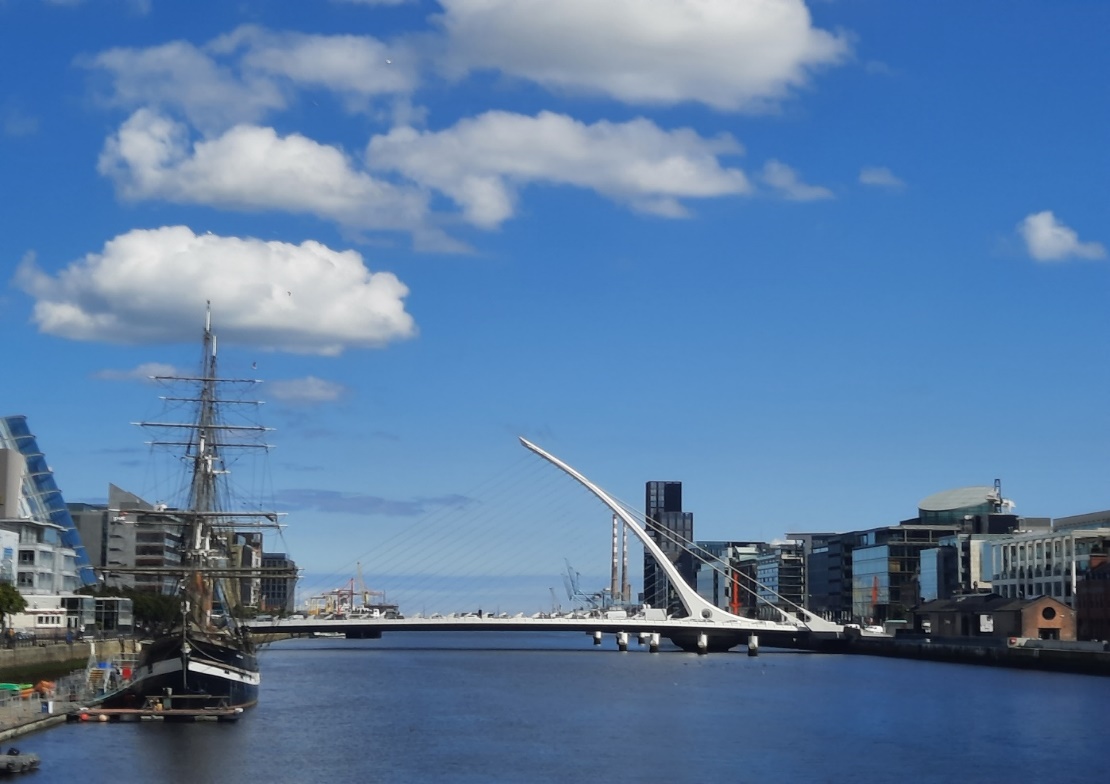 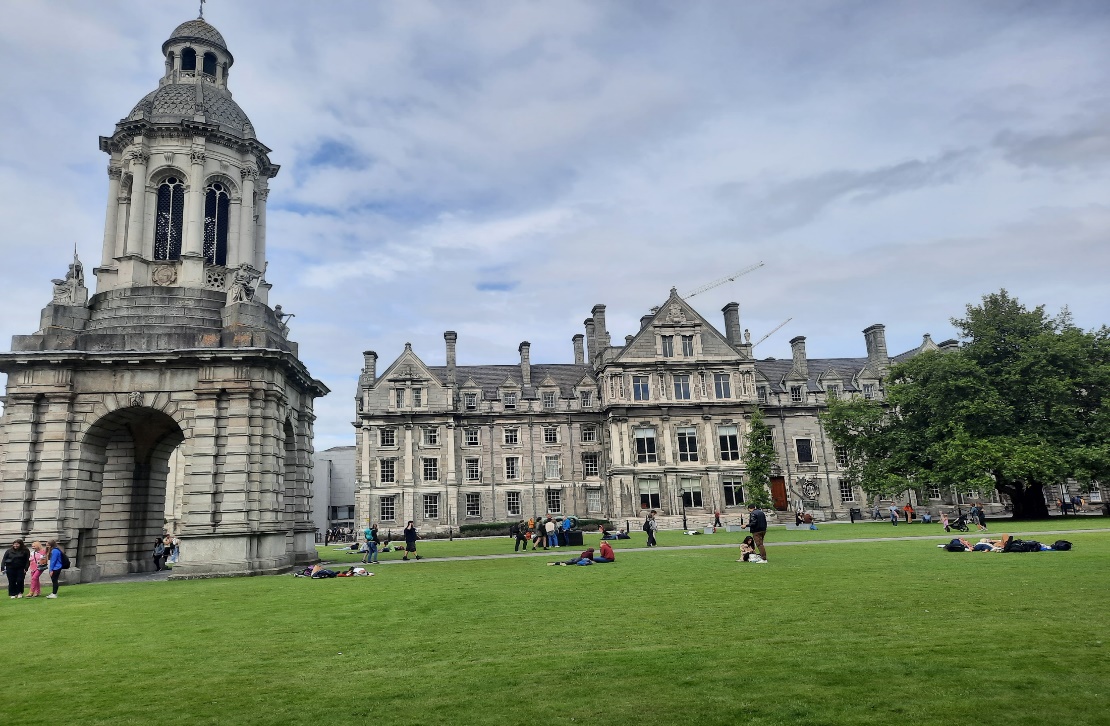 